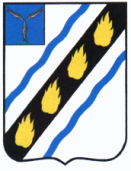 АДМИНИСТРАЦИЯ ЗОЛОТОСТЕПСКОГО  МУНИЦИПАЛЬНОГО ОБРАЗОВАНИЯ
СОВЕТСКОГО МУНИЦИПАЛЬНОГО РАЙОНА САРАТОВСКОЙ ОБЛАСТИ
П О С Т А Н О В Л Е Н И Е от 04.02.2020 № 2   с. АлександровкаО стоимости услуг, предоставляемых согласно гарантированному перечню услуг по погребению умерших (погибших)Руководствуясь Федеральными законами от 12 января 1996 года № 8-ФЗ «О погребении и похоронном деле», от 6 октября 2003 года № 131-ФЗ «Об общих принципах организации местного самоуправления в Российской Федерации», Уставом Золотостепского муниципального образования Советского муниципального района Саратовской области,  администрация Золотостепского муниципального образования ПОСТАНОВЛЯЕТ:1. Определить стоимость услуг, предоставляемых согласно гарантированному перечню услуг по погребению умерших (погибших), в Золотостепском  муниципальном образовании, согласно приложению.2. Постановление администрации Золотостепского муниципального образования от 17.01.2019 № 1 «О стоимости услуг, предоставляемых согласно гарантированному перечню услуг по погребению умерших (погибших)» признать утратившим силу. 3. Настоящее постановление вступает в силу со дня его опубликования и распространяется на правоотношения, возникшие с 01.02.2020 года.4. Контроль за исполнением настоящего постановления  за собой.Глава Золотостепского муниципального образования                                        А.В. ТрушинСтоимость услуг, предоставляемых согласно гарантированному перечню услуг по погребению, в Золотостепском муниципальном образованииВерно:Специалист 			А.Т. Рахметова                    Приложение №1к постановлениюадминистрации  Золотостепского муниципального образованияот 04.02.2020  № 2№ п/пВид услугиСтоимость руб.1Оформление документов, необходимых для погребения-2Предоставление и доставка гроба и других предметов, необходимых для погребения3102,733Перевозка тела (останков) умершего на кладбище653,864Погребение2368,27Всего6124,86